Факторы, искажающие истинные значения результатов измерения АД.Правила измерения АД.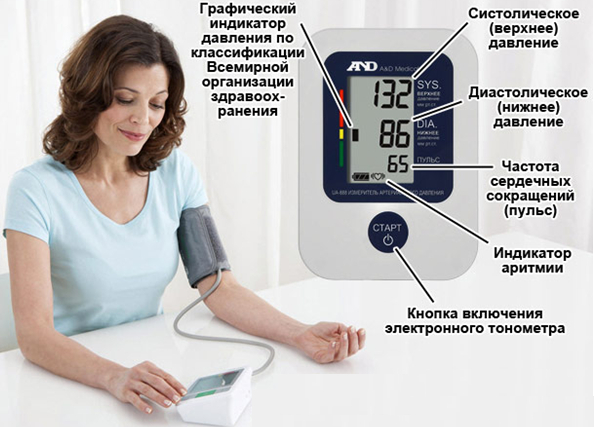 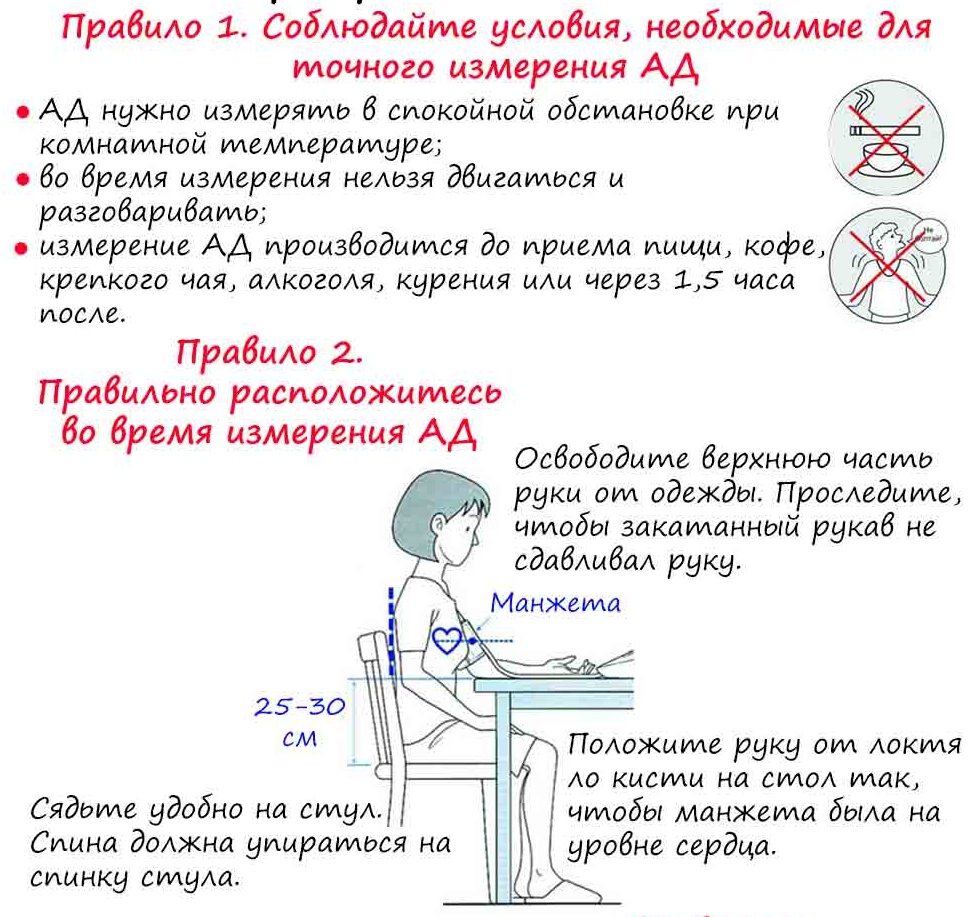 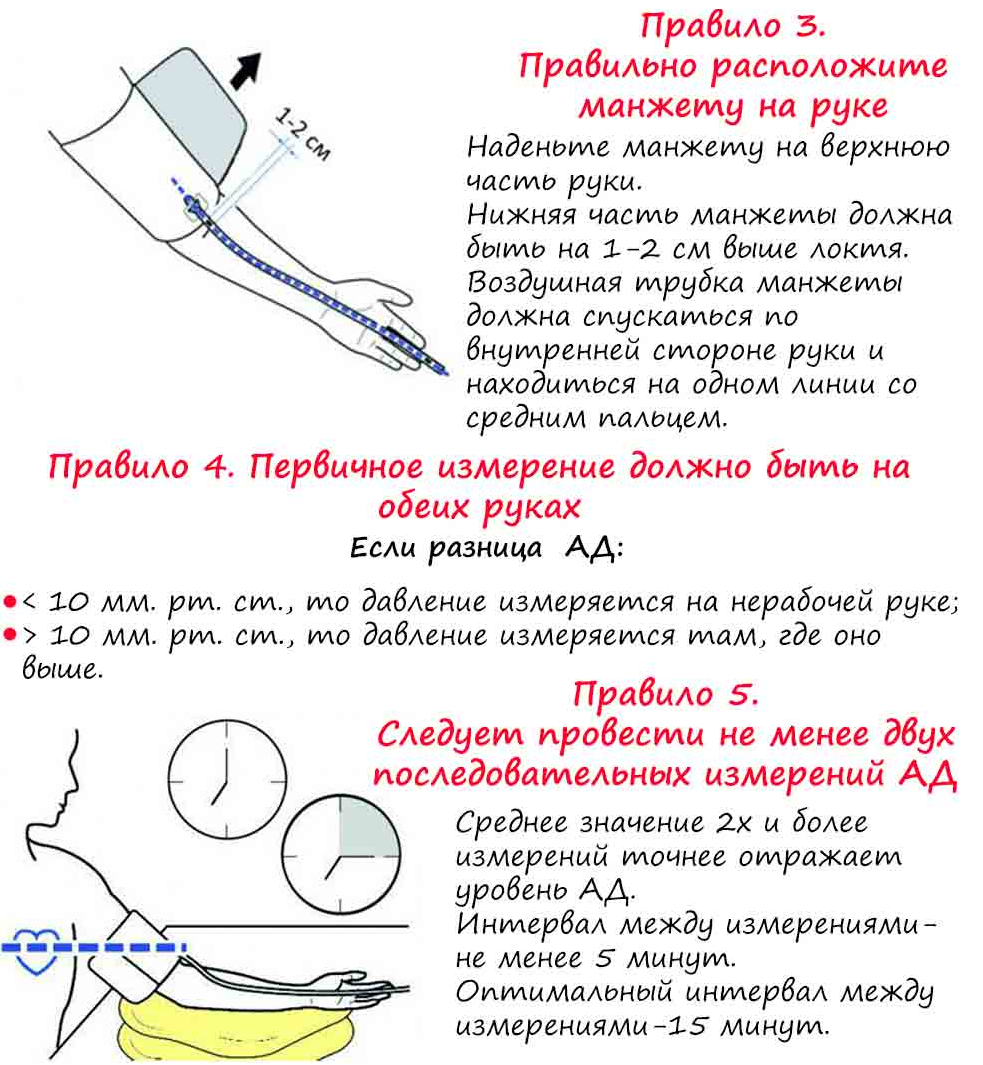 